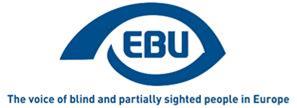 EBU Focus Sayı on üç, Haziran 2021.AB Engelli KartıArtık Lehçe, Sırpça ve Türkçe versiyonları mevcut!EBU Focus bülteni artık Lehçe, Sırpça ve Türkçe dillerinde, yalnızca word dosyası olarak mevcut. Yapılan çevirilerin bu bilgiyi daha geniş kitlelere ulaştıracağını umuyoruz. AB Engelli Kartı - Tarihi ve GeçmişiAntoine Fobe, EBU Kampanya LideriAvrupa Komisyonu 2016 yılının Şubat ayında AB Engelli Kartı için bir pilot proje başlattı. Projenin amacı, engelli statüsünü ve AB Engelli Kartına (bundan sonra “Kart” olarak anılacaktır) bağlı olarak ilgili faydaları karşılıklı olarak tanıyan gönüllü bir sistem geliştirerek engelli insanların AB ülkeleri arasında daha rahat seyahat etmesini sağlamaktır.  Kart, engelli insanların sınırların ötesine geçerek özellikle kültür, dinlenme, spor ve seyahat alanlarında sağlanan faydalara eşit erişim hakkına sahip olabilmesini sağlıyor. Kart, projeye katılan AB ülkeleri arasında gönüllülük esasına dayalı ve karşılıklı olarak tanınmaktadır. Ekim 2017 tarihinde sekiz AB Üye Devleti pilot projeye katıldı: Belçika, Kıbrıs, Estonya, Finlandiya, İtalya, Malta, Romanya ve Slovenya.Kart, ulusal uygunluk kriterleri veya kuralları ile uyuşmamaktadır. Üye devletler, kendi ulusal engellilik tanımını kullanarak kimlerin Kartı almaya uygun olduğuna ve Kartın düzenlenme prosedürüne karar verme hakkına sahiptir. Kart alabilmek için projeye katılan Üye Devletlerden birinde engelli statüsüne sahip olmanız gerekmektedir ve Kartı size sadece ülkenizdeki veya bölgenizdeki engelli bireylerden sorumlu devlet kurumları teslim edebilir. İlgili vatandaşları bilgilendirmek ve rehberlik etmek için sekiz katılımcı ülkenin her biri için özel web portalları geliştirilmiştir. İstihdam ve Sosyal İşler Genel Müdürlüğünün ilgili Avrupa Komisyonu web sitesi bölümüne bakınız.AB’nin 27 Üye Devletinin ölçek ve nüfus açısından görece küçük olan sekiz devletinde ve coğrafi olarak sınırlı bir alanda geçerli olduğundan aşağıdaki sebeplerden dolayı Kartın yararları kısıtlıdır:Materyal kapsamı katılımcı ülkeler arasında farklılık gösterebilir, örneğin bir ülke sadece kültür ve spor alanını kapsamına alırken bir diğer ülke seyahati ya da bazı ürünlerin alımını kapsamına alabilir veHer katılımcı ülkedeki ilgili hizmet sağlayıcıları (bireylerin engelli statüsünü tanımak isteyen şirketler, örn. müze veya seyahat şirketleri) AB Engelli Kartı sistemine partner olarak katılmakta veya katılmamakta özgürdür. Bunun anlamı, Kart katılımcı ülkelerden birinde hizmet sağlarken aynı hizmeti başka bir ülkede sağlamayabilir ve kişinin önceden ülke ve hizmetleri tek tek araştırması gerekmektedir. Dahası, kart sahiplerine sunulan önceden belirlenmiş hizmetler katılımcı ülkeler arasında da değişiklik gösterebilir ve zaman içinde değişebilir. İlgili ulusal portallar, başka bir AB ülkesinde planlı seyahat veya konaklama için bilgi sağlamaktadır ancak güncellik açısından yeterli değildir.Ayrıca, sisteme katılırken katılımcı ülkeler Kartın 2 versiyonu arasında seçim yapabilir, örneğin sağ köşesinde A harfinin olan veya olmayan. Sadece A harfi olan kartlar, Kart sahibinin kişisel yardımcısına indirimler veya diğer faydalar sağlamaktadır. Bu durum, A harfi olan kart kullanıcısı A harfi olmayan kartı tercih eden bir ülkeye gittiğinde veya tam tersi olduğunda karmaşıklığa yol açmaktadır.Daha da önemlisi, pilot proje devamlı seyahat eden engelli vatandaşlarda hayal kırıklığı yarattı ancak politika geliştirme açısından ilginç bir katkısı oldu: Kartın YAPMADIKLARI AB yasasındaki açıklıkları aydınlığa kavuşturdu. Daha önce de Kartın engelli statüsüne ilişkin ulusal kuralları veya uygunluk kriterleri ile uyuşmadığını belirtmiştik ve hâlâ aynı şeyi söylüyoruz. Engeli vatandaşlar için daha büyük sorun yaratan ve hayal kırıklığına sebep olan şeyler şunlardır:Kart sadece kişinin kendi ülkesinde tanınmış engelli statüsüne sahip olduğunu göstermektedir ve ev sahibi ülkede bu statünün tanınmasına olanak sağlamamaktadır veKart, tek başına, ev sahibi ülkenin vatandaşlarıyla size aynı indirimleri veya faydaları sağlamaz çünkü katılımcı ülkelerdeki hizmet sağlayıcılarının katılımı tamamen gönüllülük esasına dayalıdır.Bu önemli kısıtlamalardan dolayı Kart, pilot projedeki haliyle AB içerisinde engelli insanların hareket özgürlüğünü geliştirmeye yönelik çok sınırlı bir etkiye sahiptir.Kısıtlamaların tamamen farkında olarak Avrupa Komisyonu pilot projeyi 2019 yılında değerlendirmeye aldı. Kartın, AB ülkelerinde daha geniş ölçekte uygulanmasına imkan tanımak için pilot proje uygulamasının kapsamlı ve özlü bir incelemesini, analizini ve değerlendirmesini yapmak üzere bağımsız danışmanlara bir değerlendirme çalışması yapmaları için görev verildi.3 Mart 2021 tarihinde yapılan 2021-2030 AB Engelli Hakları Stratejisitoplantısında Avrupa Komisyonu, 2023 yılının sonunda engelli kişilerin Avrupa otopark kartından ve devam eden pilot projelerden elde edilen deneyimlere dayanarak engelli statüsünün karışılıklı olarak tanınmasını sağlayan bir araç olarak AB çapında geçerli olacak bir Engelli Kartı teklif edileceğini duyurdu.AB Engelli Kartı Pilot Projesinden Geri BildirimEBU, pilot projeye katılan ülkelerden iki tanesine gelecekteki çalışmalara katkı sağlayacağına inanarak bazı geri bildirimler ve izlenimler paylaşmasını talep etti. Belçika’daki Ligue Braille'dan Charlotte Santens ve Kıbrıs’taki EBU Genel Sekreteri Maria Kyriacou’ya bu değerli bilgiler için teşekkür ederiz.Avrupa Engelli Kartı (EDC) - Belçika DeneyimiBrailleliga/Ligue Braille (Belçika EBU üyesi), Avrupa Engelli Kartı (EDC) Pilot Projesi hakkında Belçika Engelli Forumunun (BDF) aşağıdaki beyanını paylaşmaktadırArka PlanOcak 2009 tarihinde BDF Genel Kurulu, diğer AB Üye Devletlerinde seyahat ederken engelli olarak kabul edilen kişilerin yaşadığı zorluklar hakkında paylaştıkları bilgileri dikkate aldı. BDF birçok durumda insanların serbest dolaşımını kısıtlayan kararlara itildiğini veya geri çevirmelere maruz kaldığını ortaya çıkardı. Asıl amaç, kartın gönüllü olarak gösterilmesi esasına dayalı eşit bir dolaşım sağlamaktı. Yeni haklar ortaya çıkarmak değildi. Bu not, projenin amacını Avrupa Komisyonu seviyesinde savunan EDF’ye sunuldu. Avrupa pilot projeAvrupa Komisyonu, Avrupa Engelli Kart (EDC) adında bir pilot proje başlatmaya karar verdi: 8 Üye Devletin birinde yaşayan ve bir engeli olduğu kabul edilen herkes kendi Üye Devleti düzenlemelerine göre bu karta başvuru yapabilir. Kart, kullanıcılarının 8 Üye Devlet içerisinde engelli olarak kabul edilmesini sağlamaktadır. Bir kişi kendini bu kart ile tanıttığında belirli hizmetlerden yararlanma hakkına sahiptir. Her katılımcı Üye Devlet kartın nasıl kullanılacağını belirler. Belçika için ilgili alanlar turizm, dinlenme ve spordur.DeğerlendirmeAvrupa Komisyonu, EDC pilot projesinin sonucu olarak çeşitli seviyelerde değerlendirmeler yürüttü. Belçika seviyesinde yürütülen değerlendirme şunları göstermektedir:- kart sahipleri engelli olduklarını gösteren bir araca sahip oldukları için memnunlar- EDC’yi Avrupa Birliği’nin tamamında kullanamadıklarından yakınıyorlar- Belçika’da çok az insanın (turizm, spor ve kültürel hizmetler) karttan haberdar olmasından da yakınıyorlar- indirim talep etmiyorlar ama sunulan hizmet ve ürünlere erişim garantisi istiyorlar- 8 partner ülke dışında da kartı kullanışlı buldular. Örneğin, birçoğu Fransa’da müze gezisi sırasında tesislerden faydalanmak için EDC’yi kullandı. AB Çapında Geçerli Olacak Bir Karta İlişkin PerspektifBDF, Avrupa Komisyonu’nun 2023 yılında EDC’yi tüm Avrupa Birliği’ne yayma amacından memnun. Fakat bu teklif (bu kez düzgün bir yasama inisiyatifiyle) sosyal haklara dokunabilir (sosyal haklar, ulusal yetkiye tabi bir meseledir) ve bir noktada kartın gelişimini engelleyebilir. BDF dört aşamalı pragmatik bir yaklaşımdan yana:Kartın kullanımını hızla tüm Üye Devletlere açmak1.	Karşılıklı tanıma ve eşitlik prensiplerini tüm Avrupa vatandaşları arasında sürdürmek2.	EDC’nin hangi alanlarda uygulanacağını her Üye Devletin kendi kararına bırakmak3.	“Ulusal Kurulların” müzakere kapasitesi ile EDF ve EBU gibi uluslararası STK’ların desteğine bağlı olarak uygulama alanlarının genişletilmesi için devamlı olarak müzakere etmek.AB Engelli Kartı - Kıbrıs perspektifiEBU Genel Sekreteri Maria Kyriacou, hem Kıbrıs içinde hem de sıklıkla yurt dışına seyahat eden biri olarak pilot proje hakkında kendi bakış açısından geri bildirim sağlamaktadır.Seyahat aşığı biri olarak, AB Engelli Kartının Kıbrıs’ta 2017 yılında uygulamaya konması kart sahiplerine Avrupa’da daha kolay seyahat imkanı sağladığından ilgimi çekti! Daha sonradan kartın sadece bu sisteme gönüllü olarak katılmayı kabul eden sekiz AB üye devleti tarafından karşılıklı olarak tanınacağını öğrenmiş olsam da kültür, turizm, eğlence, spor ve seyahat gibi belirli alanlarda sağlanan faydalara eşit erişim hakkı tanıdığı için başvuru formunu doldurdum. Dahası, önceden ulusal bir engelli kartı sistemine sahip olmadığımızdan kartın ulusal seviyede nasıl avantajlarının olacağını da görmek istedim.Kartı aldıktan kısa bir süre sonra kartın faydalarının ülkeden ülkeye değiştiğini anladım ve en azından Kıbrıs için hem sınırlıydı hem de hiç çekici değildi. Ayrıca, engelli kişilere ve onların yardımcılarına otobüslerde sağlanan %50 indirim, düzenlenmiş sahillerdeki belirli alanlarda ücretsiz şezlong ve şemsiye kullanımı ve listedeki diğer faydalar benim ilgimi çekmedi. Bazıları engelli kişilerin ve yardımcılarının çeşitli arkeolojik alanlara ücretsiz olarak girebilmesini çekici bulabilir, yine de bu faydalar, listelenen diğer faydalarla birlikte, ülkeleri bu plana katılsın veya katılmasın tüm engelli kişilere çok uzun süredir ücretsiz olarak sunuluyor. Ek olarak, engelli spor tutkunları kendileri ve yardımcıları için sağlanan ücretsiz giriş hakkının sadece popüler olmayan uluslararası ve ulusal şampiyonalar için geçerli olduğunu fark ettiler, oysa ki futbol maçları plandan çıkarılmıştı. Listelenen faydaların çoğunun altında geçerliliğini kontrol etmek için kart sahibinin Belediye veya Valiliklere başvurması gerektiğini söyleyen bir not bulunuyor. Plan ile ilgili eleştirilerden biri de kartın bir son kullanım tarihinin olması ve kart sahibinin engel türünü içermemesi.Geçtiğimiz yıl AB Engelli Kartı Kıbrıs’ta yeni bir şekil kazandı. COVID-19 pandemisi için alınan önlemlerde Devlet tarafından engellilere sağlanan muafiyet ve faydalardan yararlanmak için engelli insanlar bu kartı bir kanıt olarak kullanmayı başladı. Yurt dışı seyahatimde kendi kart kullanım deneyimimi aktarmam gerekirse, İtalya’dan Romanya'ya seyahatim sırasında abidelere ücretsiz girişten faydalandım. Birçok durumda engelim görünebilir olduğu için kartımı göstermeme gerek bile kalmadı. Dahası, anladığım kadarıyla bana sağlanan faydalar, plana katılmayan ülkelerden gelen tüm engelli insanlara da sağlanmaktaydı.Yukarıda bahsettiğim durumlar biraz karamsar olsa da amacım kartın kapsamını küçümsemek değildi, hâlâ kartın engelli insanlar için büyük bir değeri ve önemi olduğuna inanıyorum. Eğer katılımcı ülke sayısı tüm AB devletlerini kapsayacak şekilde olursa kart daha anlamlı olacaktır ve sağlanan faydalar listesini her üye devletin iyi niyetine ve sağduyusuna bırakmak yerine bu faydalar konusunda ortak bir karara varılması gerekmektedir. Şu anda seyahat etmek boş bir hayal olsa da mümkün olduğu zaman AB engelli kartının benimsenmesine duyulan ihtiyaç hiç olmadığı kadar anlamlı olacak! Maria Kyriacou, EBU Genel SekreteriEBU’yu AB Engelli Kartı’nda konumlandırmak ve gelecek için ne istiyoruzEBU, “amiral girişimlerinden” biri olarak AB çapında geçerli olarak bir Avrupa Engelli Kartının yeni Engelli Hakları Stratejisi içerisinde duyurulmasını ilgiyle karşılamaktadır. EBU ayrıca 2023 yılı sonunda kartın teklif edilmesi sözünü de memnuniyetle karşılamaktadır. Gerçekten de Engelli Kartı, engelli insanların AB içerisinde etkin serbest dolaşımını sağlamak konusunda çok pozitif bir rol oynayabilir.EBU son birkaç yıldır hâlâ devam etmekte olan Avrupa Engelli Kartı pilot projesine ilişkin deneyimleri sekiz Üye Devlet içerisinde takip etmektedir ve bu sekiz Üye Devlet içerisindeki ulusal üye organizasyonlardan gelen geri bildirimlere dayanarak planın faydalarının ve sınırlarının tamamen farkındadır.EBU olarak AB’deki ve ulusal seviyedeki menfaat sahiplerini, kanun yapıcıları ve sivil toplum örgütlerini AB Engelli Kartı girişiminin engelli vatandaşların olmasını istediği şeye dönüştürülmesi ve yaygınlaştırılması için baskı yapmaya çağırıyoruz. Engelli vatandaşların istediği şey, ilgili hizmetlere eşit erişim için AB çapında geçerli olacak bir engellilik tanıma planıdır.Daha açık olmak gerekirse, coğrafi kapsamının genişlemesinin yanında Kartın gerçekten katma değere sahip olması için ilgili faydaların AB çapında geçerli olması gerekmektedir. Sağlanan faydalar daha ilgi çekici olmalı, seyahat ve müzelere erişim gibi günlük hayat ve turizm ile ilgili daha geniş hizmetleri kapsamalıdır. Ayrıca, sadece sekiz Üye Devlette yürütülen pilot projeye ilişkin deneyimlerden değil, tamamen bu konuyla ilgili olan Avrupa Engelli Otopark Kartı deneyimlerinden de yararlanmanın çok mantıklı olduğuna inanıyoruz.Engelli insanlar için dakik hizmetler ve avantajlar sağlamanın ötesinde Kartın engelli statüsünün karşılıklı olarak tanınması için bir araç olması gerekmektedir. Doğrusu, AB içerisindeki farklı engellilik değerlendirme sistemlerini uyumlu hale getirmek gibi pragmatik bir yol izlemek yerine farklı yasalar arasında koordinasyon sağlamak için sosyal güvenlik alanında kapsamlı bir yaklaşımın takip edilmesi gerektiğine inanıyoruz. Aslında engelli statüsünün karşılıklı olarak tanınması kapsamının da genişletilmesi gerekmektedir ve Kartı engelli vatandaşların ihtiyaçlarına cevap veren bir araç haline getirmek için nelerin önemli olduğu açığa kavuşturulmalıdır.EBU, Komisyonun engelli kişilerin örgütlerini Strateji uygulamasına dahil etme taahhüdünü memnuniyetle karşılamaktadır ve bu süreçte tamamen aktif bir rol oynamayı hedeflemektedir. Engellilik Platformu bu açıdan faydalı olacaktır ve biz bu satırları yazarken diyalog çerçevesinin nasıl şekilleneceğine dair daha iyi bir görüş elde etmek adına Haziran 2021 tarihindeki Avrupa Konseyi sonuçlarını sabırsızlıkla bekliyoruz.Yazan: Maria Kyriacou, EBU Genel SekreteriAvrupa Engelli Kartı - Avrupa Engelliler Vakfı’ndan (EDF) daha geniş bir bakış açısıGirişEDF’nin, üyelerimizin ve EBU’nun yıllar süren yoğun savunmalarının ardından Mart 2021 yılında Avrupa Komisyonu tarafından yeni bir 2021-2030 Engelli Hakları Stratejisi yayınlandı. Dahil edilmesini istediğimiz ana başlıklardan birisi de Avrupa Engelli Kartı’ydı ve bunu başardık! Kart, “Amiral Girişimlerden” bir tanesi olacak, bunun anlamı ise yeni Engelli Hakları Stratejisinin en önemli ve görünen eylemlerinden biri olması. Dahası: Avrupa Komisyonu, Kartı 2023 yılının sonunda sunacağına söz verdi.Alıntı: “Komisyon, tüm AB Üye Devletleri tarafından tanınması amacıyla 2023 yılının sonunda bir Avrupa Engelli Kartı oluşturmayı teklif edecektir. Kart, sekiz Üye Devlet ile yürütülen AB Engelli Kartı pilot projesi ve engelli vatandaşlar için Avrupa otopark kartı projelerinden elde edilen deneyimler izlenerek oluşturulacaktır”. (Eşitlik Birliği – 2021-2030 Engelli Hakları Stratejisi)Bu girişimi memnuniyetle karşılıyoruz çünkü bu Kartı on yıldan fazladır talep ediyoruz. Şu ana kadar çok az rehberlik veya stratejik çerçeveye sahip tek bir pilot proje kapsamında gönüllülük esasına dayalı bir girişimdi. Nasıl başladıAslında Engelli Kartının hikâyesi çok daha eskiye dayanmaktadır: Engelli Hakları Hareketi 2010 yılında Engelli Kartı için bir kampanya başlattı. O zamanlar, bu girişime AB içerisinde dolaşım özgürlüğü kapsamı altında “Engelli Dolaşım Kartı” diyorduk ancak zaman içerisinde Avrupa Komisyonu tarafından ismi “Engelli Kartı” olarak değiştirildi. Engelli Hakları Hareketinin savunuculuğunun ardından Avrupa Komisyonu, fikir alış verişinde bulunmak ve gelecekte ortaya çıkabilecek bir Avrupa projesine zemin hazırlamak için 2013 yılında bu girişimle ilgilenen Üye Devletler arasında bir “Proje Çalışma Grubu” kurdu. Yıllar içerisinde aktif savunuculuğumuzla ve gruba gözlemci üye olarak yaptığımız katkılarla devam eden çalışma sonunda meyvelerini vermeye başladı.2016-2018 Pilot Proje2015 yılında Avrupa Komisyonu, 8 farklı Üye Devlet (Belçika, Kıbrıs, Estonya, Finlandiya, İtalya, Malta, Romanya, Slovenya) ile bir pilot proje başlatacağını duyurdu. Bu girişim, Kartın çıkarılması için fon yaratılmasını ve hizmet sağlayıcılarının Kart sahiplerine ne tür faydalar sunacağını gösteren veri tabanları oluşmasını sağladı. Proje, karşılıklı tanıma prensibi üzerine kuruluydu; bunun anlamı, her katılımcı Üye Devlet ulusal kurallara göre çıkarılmış olsa bile diğer Üye Devletlerin Engelli Kartını tanıyacaktı. Pilot proje 2016 ve 2018 yılları arasında yürütüldü ve değerlendirmesi kısa zaman önce yapıldı. Sağladığı faydaların böyle bir projenin maliyetini aştığını belirten değerlendirme sonucu genel olarak pozitifti (Şu ana kadar değerlendirme resmi olarak yayınlanmadı. Elde ettiğimiz bilgi, 9 Nisan 2021 tarihinde Engelli Üst Düzey Grup toplantısında ve 19-20 Nisan 2021 tarihinde Engelli Stratejisinin başlatıldığı Portekiz Başkanlığının konferansı sırasında sunuldu.). Bu gelişme Engelli Stratejisi için bugün sahip olduğumuz sağlam kararlılığın temelini oluşturdu.Pilot proje iyi bir başlangıç oldu ancak kapsam ve amacı açısından kısıtlı kaldı. Şimdilik Kart sahiplerine kültür, dinlenme, spor ve turizm alanlarındaki etkinlikler için faydalar sağlamaktadır. Bu faydalar yerel bir müzeye, yüzme havuzuna ya da sinemaya giriş ücretinde indirim olarak örneklendirilebilir. Diğer faydaları arasında eğlence parklarında daha az sıra beklenmesi, müzik festivaline kişisel yardımcısı ile ücretsiz giriş yapabilmesi yer almaktadır. Ayrıca hem potansiyel Kart sahipleri hem de Kartları kontrol eden çalışanlar arasında farkındalık düşük seviyede çünkü alışkın değiller. Bunun geliştirilmesi gerecektir.Görme engelli kişiler ve Engelli KartıBirçok Üye Devlette görme engelli kişiler bir ulusal Engelli Kartına sahip ve bazı devletlerde diğer engelli kişilere kıyasla ek faydalar sağlayan özel statülere bile sahipler (örneğin, yardımcısı ile toplu taşımayı ücretsiz kullanabilmesi, belirli posta masraflarından muaf tutulmaları vb.). Beyaz baston zaten görme engelliler için uluslararası alanda tanınmış bir “sembol” iken Avrupa Kartı onlar için büyük bir gelişme olarak görülmeyebilir. Fakat yine de sağladığı ek faydalar var. AB çapında tanınmış bir karta sahip olmak çalışanlara engelli durumunuzu açıklamanıza gerek kalmadan toplu taşımada daha kolay seyahat etmenizi veya müzelere, tatil parklarına ve diğer eğlence noktalarına girmenizi sağlayacak. Ulusal bir Karta sahip olmayan Üye Devletlerin vatandaşları da bu kartı kendi ülkelerinde kullanabilecek. Sağlık raporunuzun kopyasını veya engelli haklarından yararlandığınızı gösteren devlet onayını taşımak yerine tek bir Kart taşımak daha kolay olacaktır.Pilot projeler için Kart tasarlanırken Kartın kolayca tanınmasını sağlamak adına yazıların görme engelliler alfabesiyle de yazılmasına dikkat edildi. Fakat şu anda gönüllülük esasına dayalı olduğu için Avrupa Kartı kampanyasını yürütürken bunun zorunlu hale getirilmesini istiyoruz. Ayrıca Kart dijital formatta kullanabilir hale getirilebilir; İtalya bunu yapacağını çoktan duyurdu. Bu noktada görme engelli kişilerin tam erişiminden emin olmamız gerekiyor. Aynı şekilde Kartın sağladığı faydaları kontrol edebileceğiniz ulusal web sitelerine erişim konusunda sağlam taleplerde bulunmamız gerekiyor.Son olarak rehber köpekler ve Kartın sağladığı faydalar arasındaki bağlantıya bakmamız gerekiyor. Örneğin, Engelli Kartı olan kişilere indirim sunan tüm işletmelerin rehber köpeklerin girişine izin verdiğinden nasıl emin olabiliriz? Bu durum yüzme havuzu gibi kamu tesislerini ilgilendirirken tema parkları veya sinemalar gibi özel işletmeleri de ilgilendirebilir. Sırada ne var?Kartı ellerimize almadan önce birçok sorunun cevabı hâlâ yanıtlanmış değil. Strateji, Kartın nasıl görüneceği, hangi faydaları kapsayacağı, çıkarmak için hangi yasal forma ihtiyaç duyulacağı ve kimlerin yararlanabileceği gibi konularda belirsiz. Ayrıca Avrupa Otopark Kartı ile olan bağlantı konusu da hâlâ çözüme ulaşmış değil. Tüm bunların en kısa zamanda sonuca ulaşması gerekiyor. Bu nedenle EDF konumumuzu geliştirmek ve dahası görmek istediğimiz Engelli Kartına ilişkin vizyonumuzu iyileştirmek adına birçok toplantı ve etkinlik planlıyor. AB karar verme prosedürlerinin zaman aldığını unutmayın fakat 2023 çok da uzak değil. İşimiz daha yeni başladı!Nasıl katılınır Engelli Kartı online çalıştayımız için tarihi kaydedin: 16 Eylül, 10:00 - 12:00 CETMarie Denninghaus, EDF Politika KoordinatörüAvrupa Parlamentosu Üyesi (EPP Grubu, Hristiyan Demokratik Hareketi, Slovakya) ve Çalışma Sosyal İşler Komitesi üyesi Miriam Lexmann ile AB Engelli Kartı üzerine röportajAvrupa Parlamentosu Üyesi Lexmann ve ekibine bu bültene katılımlarından dolayı teşekkür ederiz.1. Ülkeniz, Slovenya, pilot projeye katılan sekiz ülkeden biri arasında yer almıyor. Kanun yapıcılar arasında veya sivil toplum dahilinde ülkenizde kartın ne düzeyde ilgi görmesini bekliyorsunuz? Eğer uygulanabilirse kart ile ilgili olarak engelli Slovak vatandaşlarının umutlarını ve beklentilerini açıklar mısınız?Slovak hükumetine pilot projeye katılması için yapılan birçok kez yapılan çağrıya rağmen Slovakya ne projeyi en başında başlatma ne de ilerleyen safhalarında projeye katılma fırsatını kullanmadığı için gerçekten üzüntü duyuyorum. Tanıdığım bazı politikacıların (örneğin, arkadaşım eski Avrupa Parlamentosu üyesi Jana Žitňanská, o zamanlar ben aktif politika içerisinde değildim) veya engelli insanların haklarını aktif bir şekilde savunan STK’ların, Slovak hükumetinin pilot projeyi ülkemizde başlatması için gösterdikleri muazzam çabaya rağmen Slovakya bu girişimin sonuçlarını deneme fırsatını AB’nin finansal yardımı ile birlikte kaçırdı. Bu durum, Avrupa Engelli Kartını duyunca heyecanlanan engelli Slovak vatandaşlarının açık talebine rağmen gerçekleşti. Şu anki beklentilerine gelecek olursak, aktif politikaya başladığımdan bu yana benim bağlantılarım arasında bu konu öne çıkmadı çünkü Slovakya pilot projenin bir parçası değildir ancak yayınlanan yeni Engelli Hakları Stratejisi ile birlikte tekrar gündeme geleceğine inanıyorum ve bununla ilgili konuşmaya çalışacağım ve ayrıca yetkililerimizden zamanında somut adımlar ataması konusunda çağrıda bulunacağım. 2. Engelli Hakları Stratejisi dahilinde Komisyon, AB çapında geçerli olacak bir kartın 2023 yılı sonunda teklif edileceğini belirtti ancak detay vermedi. Aktif bir şekilde bu konularla ilgilenen bir Avrupa Parlamentosu Üyesi olarak düşünceleriniz nelerdir? Öncelikle geçen on yıldan sonra bu girişim gündeme alındığı için mutluyum. Fakat 2010 yılında yapılan ilk kampanyaları, 2019 yılında değerlendirmesi yapılan ve 2016-2018 yılları arasında yürütülen Pilot Projeyi hesaba katacak olursak, bu girişim bence çok zaman aldı ve AB Anlaşmalarının temel prensiplerinden biri olan serbest dolaşımı genişlettiği için daha önceden gündeme getirilmeliydi. Dolayısıyla engelli insanlar bu özgürlüğün tadını tümüyle ve eşit bir şekilde çıkarmak için neden bu kadar beklemesi gerektiğini anlamıyorum ve bunun kabul ettiğimiz BM engelli hakları anlaşmasına olan bağlılığımıza ters düştüğünü düşünüyorum. Ayrıca Komisyonun bu girişim konusundaki planlarını daha açık bir şekilde dile getirmesi gerektiğini düşünüyorum çünkü politikacılar, STK’lar veya hükumetler hazırlıklara aktif olarak katılım sağlamak isteyebilirler. Açık iletişim, vatandaşları bu girişimden ne bekleyebilecekleri, girişimin seyahatlerini, kültürel veya sportif hayatlarını nasıl etkileyeceği konusunda bilgilendirmek için faydalı olacaktır. 3. Size göre bu kartın genişletilmiş coğrafi kapsamın ötesinde engelli kişilerin serbest dolaşımını kolaylaştıracak anlamlı bir ilerleme sağlayabilmesi için başka neleri içermesi gerekir? Pilot projeye baktığımız zaman potansiyel olarak neyin işe yarayacağını öğrenmek açısından ilk aşamayı başarılı olarak değerlendirebiliriz, fakat Engelli Kartını AB seviyesinde faaliyete geçirmeden önce Komisyonun yeniden değerlendirilmesi ve geliştirilmesi gereken pek çok şeyin olduğuna karar vereceğini düşünüyor ve umut ediyorum. Öncelikli olarak amacımız kültür, dinlenme ve seyahat başlıklarında eşit erişim sağlamaksa en azından kartın kapsamı dahilindeki hizmetler için minimum standartlar belirlememiz gerekiyor. Çünkü pilot projenin çizdiği modeli ve hizmet sağlayıcıların projeye katılımı için gönüllülük esasını uygulamayı sürdürürsek bazı ülkeler kart sahipleri için daha geniş hizmet veya indirimler sağlarken bazı ülkeler çok kısıtlı şeyler sunacak veya hiçbir şey sunmayacaktır. İkinci olarak kartın bütünleştirici olduğundan ve insanları ulusal standartlarına veya ulusal seçimlerine göre sınıflandırmadığından emin olmalıyız çünkü pilot projede farklı seçenekler sunan iki farklı kart tipi vardı. 4. Pilot proje, Üye Devletlerin Kart sahibinin engelli statüsünü karşılıklı olarak tanıması önermesiyle yürütüldü. Bunun doğru bir yaklaşım olduğuna inanıyor musunuz?Bu yaklaşım, engelli insanların Üye Devletler arasında serbest dolaşımdan tamamen faydalanmasını sağlamak adına hayati bir ön koşul. Kişisel olarak engelli statüsü ulusal kurallara göre tanınırsa bu durumun sınırları geçerken sorgulanmaması gerektiğini düşünüyorum. Bu özellikle geniş bir yelpazedeki engelli statüleri için çok önemli çünkü birçoğu görünmez ve kimse diğer üye devletlerdeki kültürel veya sportif etkinliklere girerken sağlıkla ilgili hassas bilgiler vermeye zorlanmamalıdır. 5. Sosyal güvenlik sistemleri koordinasyonuna ilişkin AB mevzuatı, maluliyet veya maluliyet derecesinin belirlenmesiyle ilgili ulusal yasalar arasında kararlaştırılmış bir uyum olmadığı sürece maluliyet veya maluliyet derecesinin karşılıklı olarak tanınmasını sağlamıyor. Engelli Kartının bu boşluğu doldurması gerektiğini düşünüyor musunuz? Ne yazık ki bu alan belirsiz ve sosyal güvenlik sistemleri koordinasyonuna ilişkin Yönetmelik tarafından bazı hususlar kapsama alınmış olmasına rağmen resmi olarak tanınan engelli statüsü ile ilgili tüm hakların tanışabilirliği halen karmaşık bir konu. Fakat hareket özgürlüğünü kullanan bir kişinin hakları konusuna açıklık ve kesinlik getirmek çok önemlidir ve bu yüzden açık kurallar getirilmesi konusunda çağrıda bulunuyorum. Bence Engelli Kartı, Üye Devletler arasında düzgün ve eşit bir şekilde uygulanırsa bu boşluğu doldurabilir. Buradaki temel nokta uygulama, izleme ve değerlendirme sürecidir. Ayrıca Avrupa engelli kartı, vatandaşların engelli statüsünün tanınması konusunda ulusal uygunluk kriterlerine bir değişiklik getirmemesine karşın üye devletlerin en iyi uygulamaları birbirleri ile paylaşmaları ve ulusal sistemleri konusunda öz eleştiri yapmaları gerekiyor. Böylece statülerinin resmi olarak tanınmasını sağlamaya çalışırken engelli vatandaşlara karşı açık, esnek ve gereksiz bürokratik yüklerden uzak bir anlayış benimseyebilirler. 6. Komisyon, Avrupa Engelli Otopark Kartı ile bir birleşme düşünüyor. Bunun iyi bir fikir olduğunu düşünüyor musunuz?Çözümler basit olmalıdır. Engelli statüsünün tanınmasından çeşitli hizmetlere erişime kadar geniş alanları kapsayan iki kartı birleştirmek engelli insanlar için prosedürleri ve seyahatlerini basitleştirebilir. Birleşik tek kart formatı tüm sınırlar içerisinde sağlanan faydalara eşit erişim sağlayabilir ve iki belge yerine tek bir belge taşıyacakları için süreç daha kolay olacaktır. Anladığım kadarıyla kısıtlı hareket kabiliyeti ile ilgili olarak herkes otopark kart almaya uygun değil, güncel dijital araçlarla birlikte kartı her zaman farklı olasılıkları bir araya getiren uyumlu ve tanınmış bir sertifika haline getirebileceğimize inanıyorum. Basit bir kod tarama işlemiyle veya diğer dijital araçlarla birlikte belirli kişilerin hangi faydalardan yararlanabileceğini belirlemek kolay olacaktır. Eğer bu dijital seçeneklere sahipsek kullanıcıların gizliliği ve kişisel verilerin korunmasına yönelik tüm güvencelerle birlikte bu seçenekleri herkesin yararına kullanmamız gerektiğine inanıyorum.SON.Avrupa Körler Birliği6 rue Gager Gabillot, 75015 Paris, Fransa+33 1 88 61 06 60 | ebu@euroblind.org | www.euroblind.org